Springwell Harrogate Academy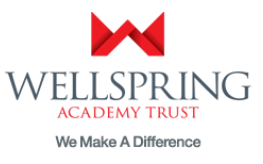 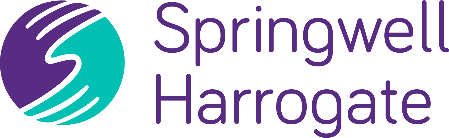 (Formerly the Grove Academy) Teaching Assistant - 37 HOURS (TTO + 5) SALARY POINT 4 TO 6 £18933 – £19698 Pro rata for Term Time Only + 5 = 39 weeksDo you want a job where you can make a difference to the lives of young people?Do you want to be inspired on a daily basis by your work?Having recently joined Wellspring Academy Trust, Springwell Harrogate is an alternative academy providing high quality education for young people who have been excluded, or are in danger of exclusion from mainstream school. An exciting opportunity is available for someone looking for a fresh challenge in a newly refurbished learning environment where we provide children with ‘second chance’ learning.  This post will suit a candidate who has the commitment, passion and resilience to make a difference to pupils who have a range of social, emotional, mental health educational needs. This post is for a member of staff who will support the learning of students in the classroom as part of a team.  This position may suit someone wishing to develop a career within the Education or Special Education Sector.  College/University graduates are welcome to apply, as a full and comprehensive package of training will be offered.  The position may be of particular interest to applicants who have a passion in supporting the emotional and mental health needs of young people. We work closely with our partner school, Springwell Leeds Academy, and the Positive Regard Teaching School to support a career path for aspiring teachers through a rigorous development programme.  This post is available at our site on Grove Lane in Harrogate.  This has been recently refurbished to deliver a significantly improved environment in which to learn and work.          Successful candidates will be responsible for supporting and on occasion, leading small groups and individuals with Maths, English, reading, S.E.A.L, practical activities, supporting pupils to develop resilience, social skills and self-esteem plus using effective strategies for supporting pupils with a range of behavioural needs.About us Our aim is to provide the best possible care and education that we can for the young people in our care. Unconditional Positive Regard is at the centre of what we do and we are creating an academy that is welcoming, caring, safe, warm and believes that all its pupils can be supported and empowered to succeed. We are creating individual and personalised pathways for our students that are built around their varied needs, which will help them achieve positive outcomes and prepare them for their onward destinations into continuing education, work or training. We see strong relationships as the key to our success – with students, parents, carers and the wider community and we ensure that our academy is a welcoming safe place for children to learn and prosper. We believe in working closely with our families and carers and welcome their support, but also realise that at times they will need our support too. We work closely with other agencies and schools to make sure we do all we can to make learning and life the best it possibly can be. Springwell places a huge emphasis on professional development and invests significantly in staff training at all levels. This means that, although experience of working in an alternative or specialist setting would be an advantage, specialist support and training will be provided for outstanding teachers wishing to make the career fulfilling move into special education. If you would like to discuss or find out more about this post, please contact Alex Bentley Head of centre on  (bentleya@swharrogate.org.uk) Completed applications should be e-mailed to Nichol Pace, at n.pace@springwellacademyleeds.orgThe closing date for this post is 12.00 noon 31st January 2022.We expect that interviews will take place the week after.Springwell Harrogate is committed to safeguarding and promoting the welfare of children and young people and expects all staff to share this commitment. Successful candidates will be required to undergo and enhanced disclosure and barring services check. https://swharrogate.org.uk/http://wellspringacademytrust.co.uk/